Уважаемые педагоги, учащиеся, родители. Приглашаем вас принять участие во Всероссийском конкурсе, посвященному 75-летию дню Победы "Подвиг ваш бессмертен…"(13.04.2020 – 10.05.2020)Положение о Всероссийском конкурсе ко дню Победы 		"Подвиг ваш бессмертен…"                              УТВЕРЖДАЮ                                                                                  Председатель организационного комитета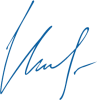 		                                          И.Е. Маврин                                        Общие положенияНастоящее положение о Всероссийском детском конкурсе ко дню Победы «Подвиг ваш бессмертен…» (далее Конкурс) определяет порядок организации и проведения Конкурса, порядок участия в Конкурсе.Организатор конкурса - Конкурс проводится по инициативе Информационно – методического  интернет проекта  «Globus»  Работы на Конкурс принимаются в период с «13» апреля 2020 по «10» мая 2020 г.Цели КонкурсаЦель Конкурса – воспитание уважения к воинской славе и памяти героев Великой Отечественной войны, любви к Родине.Участники Конкурса Принять участие в Конкурсе могут:воспитанники и учащиеся  любых образовательных учреждений (дошкольных образовательных учреждений; средних общеобразовательных учреждений; коррекционных образовательных учреждений; учреждений дополнительного образования детей и т.д.).педагогические работники любых образовательных учреждений (дошкольных образовательных учреждений; средних общеобразовательных учреждений; учреждений начального, среднего и высшего профессионального образования; коррекционных образовательных учреждений; учреждений дополнительного образования детей и т.д.), а также студенты высших и средне – специальных учебных заведений.Участие может быть индивидуальным или совместным.Номинации конкурсадля дошкольников, школьников, студентов: рисунки, поделки, сочинения («Я гражданин России», «Что я знаю о войне», «Герои Великой Отечественной войны» и т.д.), стихотворения (собственного сочинения), фотографии на данную тематику, исследовательские работы и рефераты.Для педагогов всех учреждений и студентов педагогических СУЗов и ВУЗов:Конспекты занятий, презентации, проекты, акции, рисунки, поделки, стихотворения (собственного сочинения), фотографии на данную тематику, исследовательские работы и рефераты.Порядок участияЗаполните заявку на участие в конкурсе.Оплатите оргвзнос.  Размер оргвзноса составляет 190 (сто девяносто) рублей.  Оргвзнос оплачивается за каждую конкурсную работу. Если работа выполнена  в соавторстве, то оргвзнос оплачивается по количеству авторов конкурсной работы. Отправьте письмо на электронный адрес globussait@yandex.ru . Письмо должно содержать заявку, копию квитанции об оплате, конкурсную  работу. Все формируется в 1 папку. Название папки ФИО участника.Награждение По итогам Конкурса все участники получают дипломы I,  II  или III степени. Если участником конкурса является ребёнок, то в дипломе прописывается ФИО педагога – куратора.Рассылка дипломов осуществляется в электронном виде на адрес электронной почты, указанный в заявке на участие в конкурсе, в течение 1-2  рабочих дней. 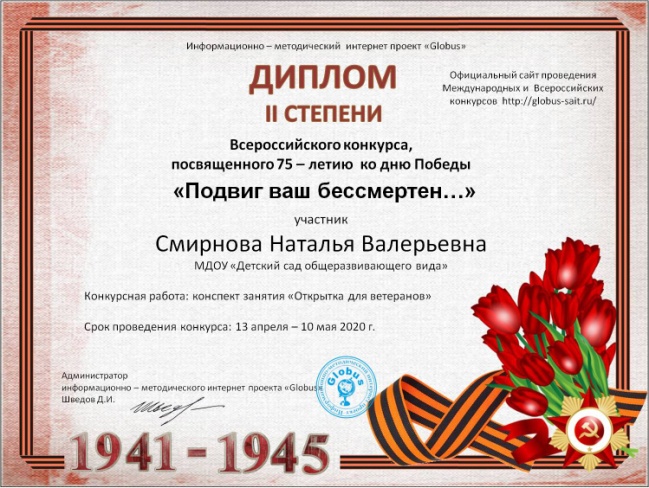 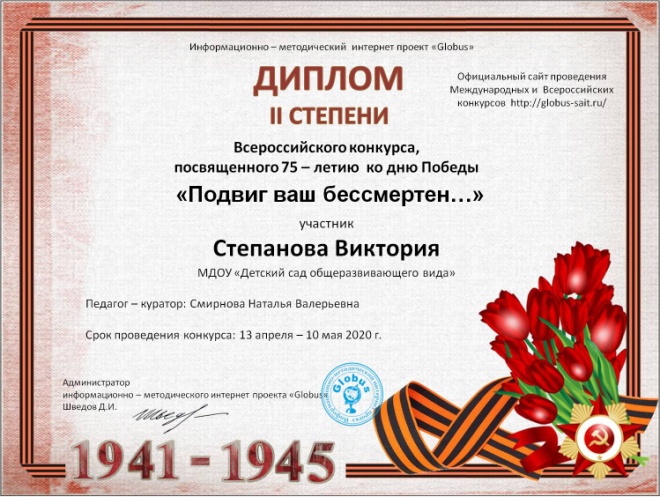                 Диплом ребёнка                                               Диплом педагогаПлатежные реквизиты для оплаты организационного взноса:Получатель платежа: ИП Маврин Иван ЕвгеньевичИНН/ КПП 595701257861Расчетный счет № 4080 2810 3073 5097 5667Банк: филиал Приволжский ПАО Банк «ФК Открытие»  БИК: 042282881Корреспондентский счет: 3010 1810 3000 0000 0881 в РКЦ СОВЕТСКИЙ г.Нижний Новгород Назначение платежа: Материалы конкурсаОплату необходимо производить на счет организацииКак произвести оплату через сбербанк онлайн на счет:Вводите номер счета получателя  4080 2810 3073 5097 5667Нажимаете перевод организацииВводите ИНН 595701257861Вводите БИК 042282881 Вводите ФИО и сумму платежаТакже оплату можно произвести на карту банка «ФК Открытие»  2200 2901 0206 5126 или  на карту Сбербанка 4276 4900 1859 6249Оплату необходимо производить на счет организации (юр.лицо)Заявка ребёнка,  участника конкурса «Подвиг ваш бессмертен…»Заявка ребёнка,  участника конкурса «Подвиг ваш бессмертен…»Фамилия, имя ребенка Краткое наименование Вашей организации, город (населенный пункт)Фамилия, имя, отчество  куратора (полностью)Название работыЭлектронный адрес для отправки дипломаТелефон мобильныйЗаявка педагога,  участника конкурса «Подвиг ваш бессмертен…»Заявка педагога,  участника конкурса «Подвиг ваш бессмертен…»Фамилия, имя, отчество педагога (без сокращений)Краткое наименование Вашей организации, город (населенный пункт) Название работыЭлектронный адрес для отправки дипломаТелефон мобильныйКвитанция

Кассир